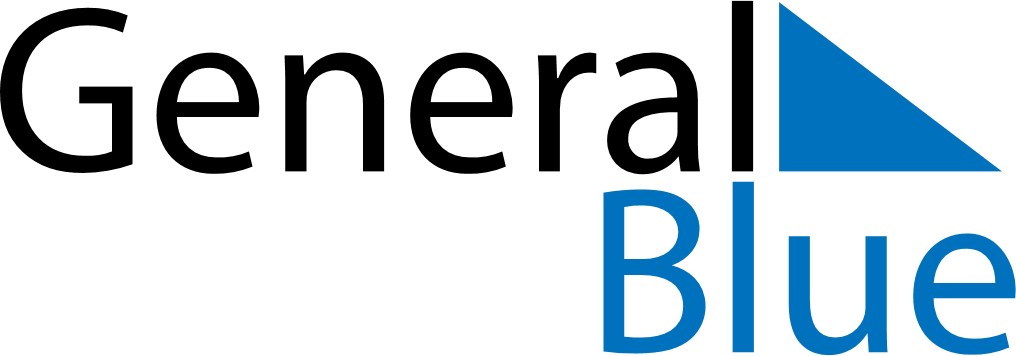 October 2021October 2021October 2021October 2021October 2021October 2021Cocos IslandsCocos IslandsCocos IslandsCocos IslandsCocos IslandsCocos IslandsSundayMondayTuesdayWednesdayThursdayFridaySaturday1234567891011121314151617181920212223Hari Maulaud Nabi2425262728293031NOTES